Jinko le dinosaure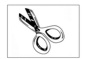 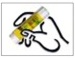 Découpe les étiquettes des mots. Colle-les sur ton cahier pour faire une ou plusieurs phrases pour décrire l'image.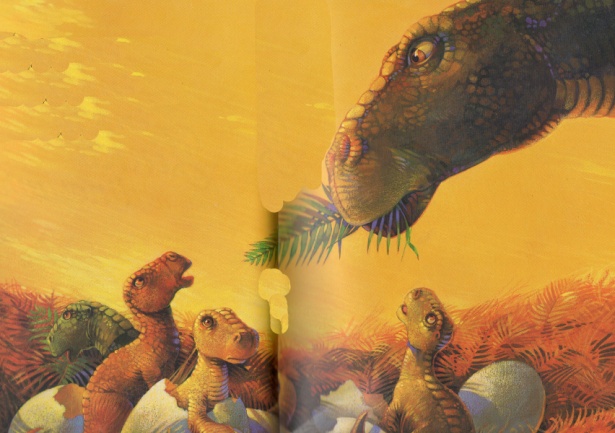 Jinko le dinosaureDécoupe les étiquettes des mots. Colle-les sur ton cahier pour faire une ou plusieurs phrases pour décrire l'image.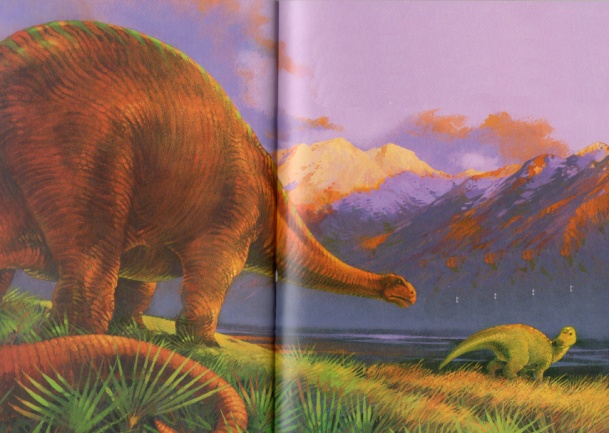 Jinko le dinosaureDécoupe les étiquettes des mots. Colle-les sur ton cahier pour faire une ou plusieurs phrases pour décrire l'image.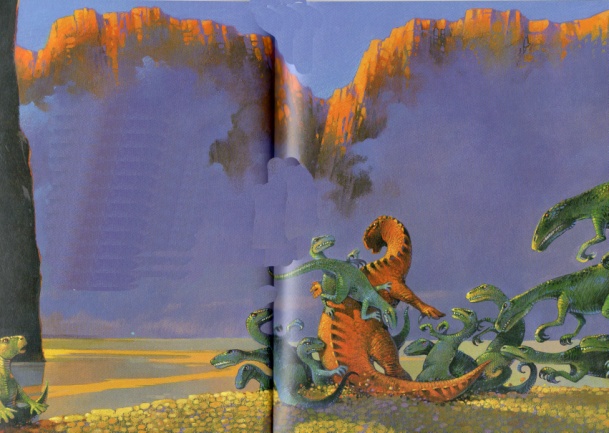 Jinko le dinosaureDécoupe les étiquettes des mots. Colle-les sur ton cahier pour faire une ou plusieurs phrases pour décrire l'image.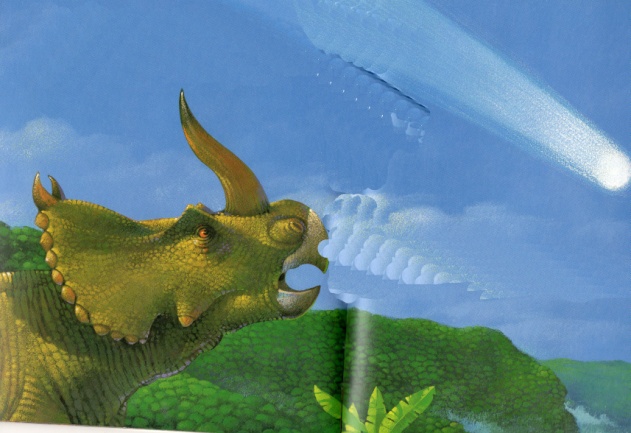 JinkoJinkoJinkoestestaunavecunebébésagrandedinosaurefamillegriffePapaMamansonJinkoleJinkovitsoufflosaurepartavecestparce queleunilsoufflosaurediplodocusestdinosaurehabitegrandlelesJinkopetitraptorsdéfenddinosaureattaquentlepartlepetitloinpetitcontrevieuxraptorsleslelaletricératopsmétéoritetricératopsvoittueaunetouspeurmétéoritelesdanscieldinosauresle